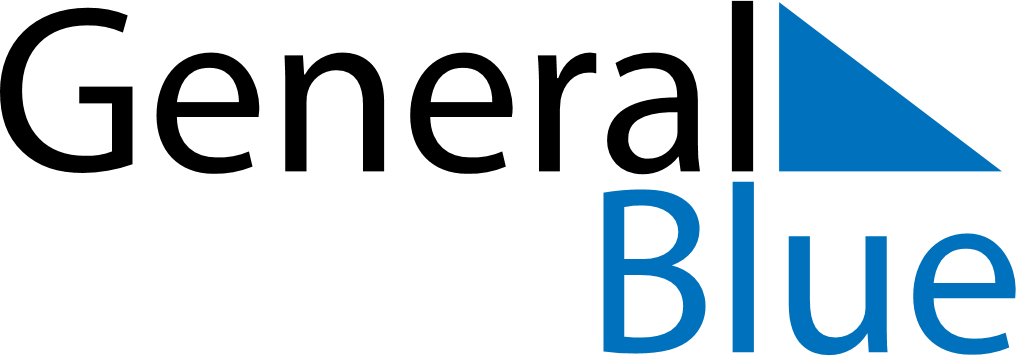 October 2025October 2025October 2025October 2025October 2025October 2025MoldovaMoldovaMoldovaMoldovaMoldovaMoldovaSundayMondayTuesdayWednesdayThursdayFridaySaturday1234Wine Day5678910111213141516171819202122232425262728293031NOTES